Inclusive Outdoor Classroom and Swing ProjectBackgroundOwchar’s have donated a grain bin that is 14ft in diameter.Chad Nordin has already got the roof made and it is ready to go on our call.The Outdoor Classroom will be a Grain Bin Gazebo style similar to the ones shown in the pictures below: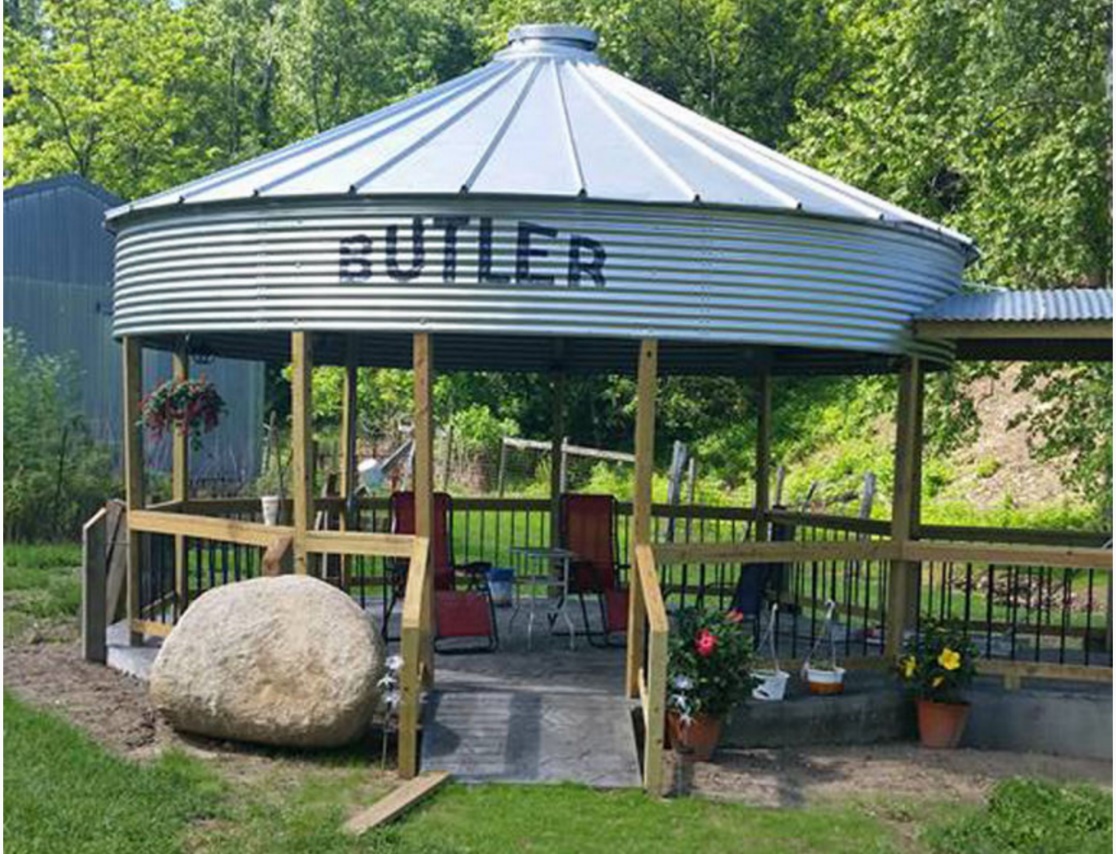 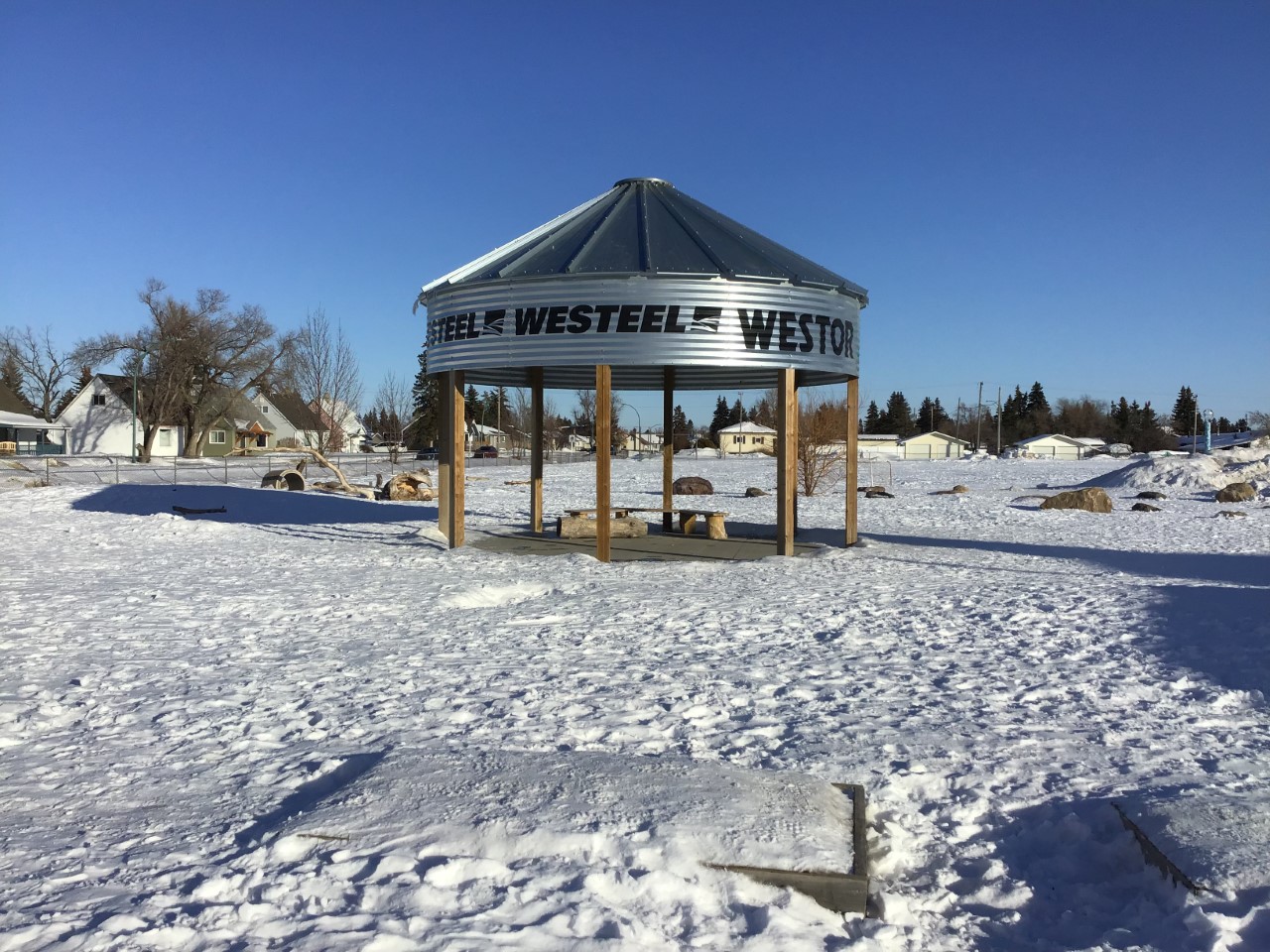 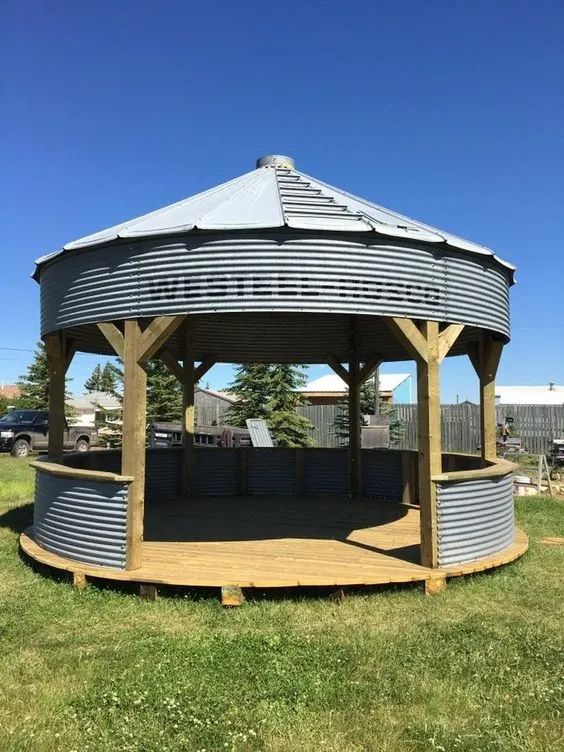 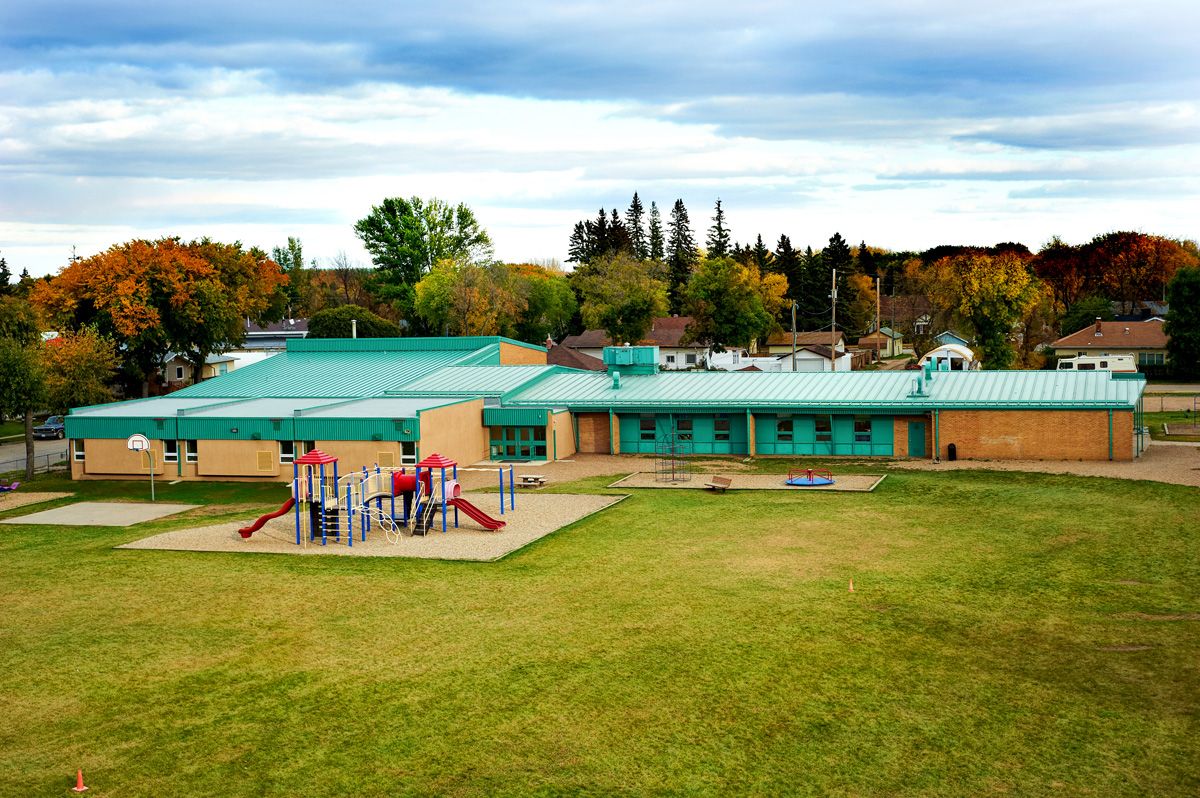 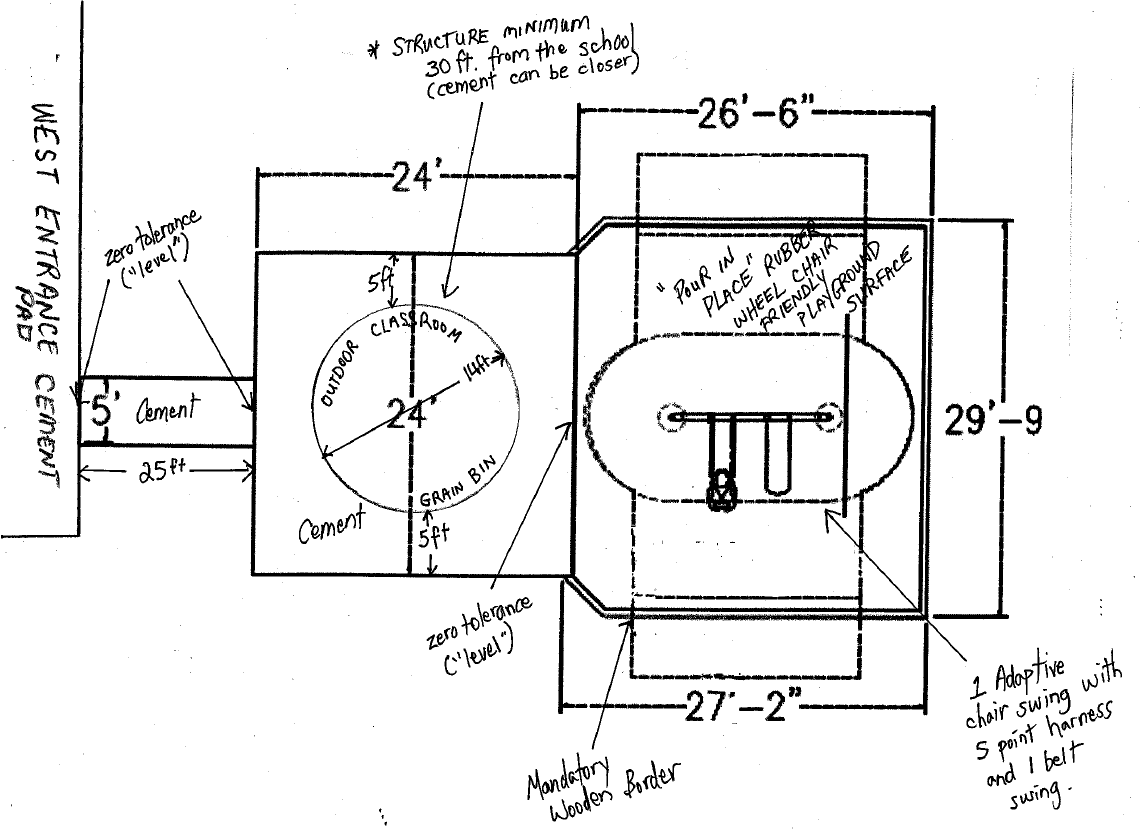 Donations to the project so far: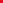 The CJES SCC have donated $5000.00 towards this projectCJES has donated over $4378.87Online 50/50 - $3185.74Tim Hortons Canora - $676.00Total - $13,240.61Grants:We have applied for the COOP Community Spaces Grant.Estimated Cost of the project: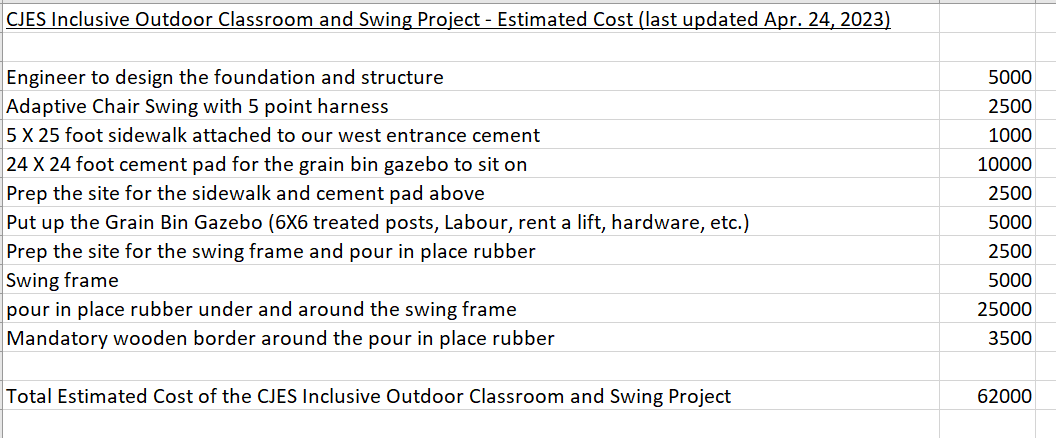 